                             ( سيرة علمية )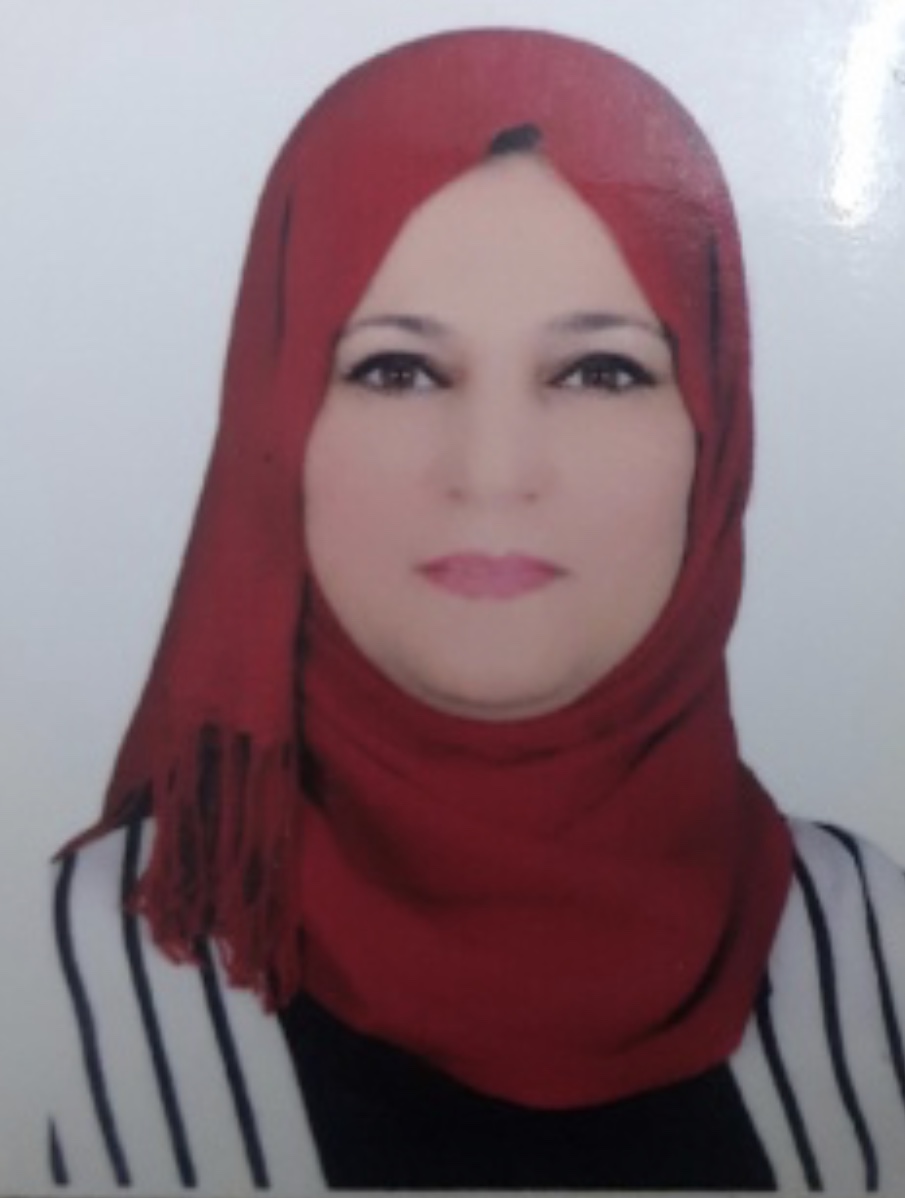 الاسم :..غيداء نعمه كاظم موسى......                                                موقع العمل:  ...المعهد الطبي التقني المنصور ..                                          الشهادات :.....بكاوريوس – ماجستير ...اللقب العلمي:.....مدرس مساعد.....................التخصص العام :.....الكيمياء العامه...........التخصص الدقيق :....الكيمياء اللاعضوية ...................المجال البحثي :........الكيمياء ............................يتحمل التدريسي والتشكيل كافة التبعات القانونية والادارية عن صحة ودقة المعلومات المثبتة في اعلاهالمواد الدراسية التي قام بتدريسها في الدراسات :(اوليه  l العليا )الدراسات الاوليةالدراسات الاوليةالدراسات العلياالدراسات العلياالمواد الدراسية التي قام بتدريسها في الدراسات :(اوليه  l العليا )الكيمياء العضوية----المواد الدراسية التي قام بتدريسها في الدراسات :(اوليه  l العليا )المواد الدراسية التي قام بتدريسها في الدراسات :(اوليه  l العليا )المواد الدراسية التي قام بتدريسها في الدراسات :(اوليه  l العليا )المواد الدراسية التي قام بتدريسها في الدراسات :(اوليه  l العليا )المواد الدراسية التي قام بتدريسها في الدراسات :(اوليه  l العليا )عدد الاشراف على طلبة الدراسات العليادبلوم عاليماجستير دكتوراهعدد الاشراف على طلبة الدراسات العليا------------عدد البحوث المنشورهمحليعربي عالميعدد البحوث المنشوره2المؤلفات والكتب وبراءات الاختراع------المؤلفات والكتب وبراءات الاختراعالمؤلفات والكتب وبراءات الاختراعالمؤلفات والكتب وبراءات الاختراعالمشاركة في المؤتمراتالموتمر العلمي الثاني والدولي الأول للبحوث التطبيقية وبراءات الاختراع 9-11 نيسان 2019المشاركة في المؤتمراتEverything is chemistry, chemistry is lifeHeld in college of education for pure science – Ibn al haitham – University of baghdadالمشاركة في المؤتمراتThe 4th international scientific conference of medical and health 7-8 march 2018المشاركة في المؤتمراتThe second international conference for engineering, technology&sciences of Al-kitab universityمعهد الهندسة الوراثية والتقنيات الاحيائية  (المتمر العلمي الدولي الثالث المنعقد في رحاب جامعة بغداد للمدة 25-26 تشرين الاول 2017الموتمر الدولي (بالبحوث التقنية يزدهر التعليم العالي في العراق ) تشرين الثاني 2020